Eoliennes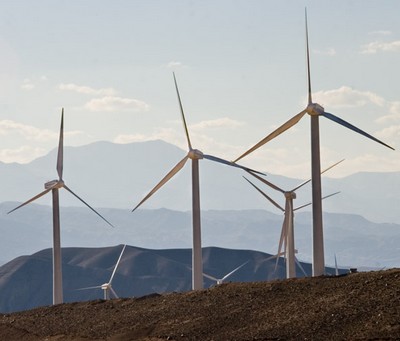 Un développement important de l’énergie éolienne en France est nécessaire pour répondre aux objectifs fixés parla Directive Européenne sur les Énergies Renouvelables.Le tableau ci-dessous récence la quantité d’électricité, en téraWattheure (TWh), produite par le parc éolien en France de 2014 à 2019TWh : téra wattheureOn considère que cette production suivra la même tendance dans les années à venir.Ce qui est attendu de vous :La première étape sera de m'expliquer à l’oral ce que l'on vous demande en reformulant la question avec vos propres mots et ceci pour vérifier que vous avez bien compris l’énoncé.La deuxième étape sera de proposer, à l’oral, une méthode permettant de résoudre le problème et de répondre à la question posée. La troisième étape sera de me montrer le résultat de votre travail, permettant de répondre à la question.Remarque : Il y a plusieurs méthodes pour répondre à la question posée. Vous trouverez dans la deuxième page des questions et des ressources d’aide à la résolution de ce problème.Vous n’êtes pas obligé d’utiliser ces ressources et questions d’aide. Ressource 1 :En 2025, la production d’électricité du parc éolien sera Ressource 2 :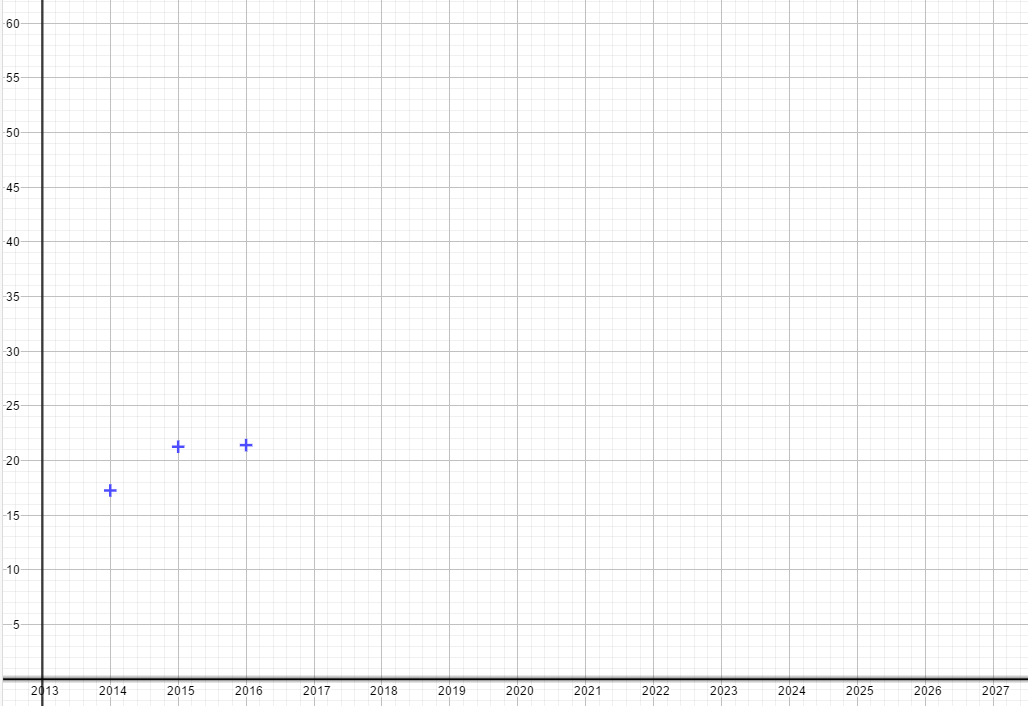 Ressource 3 :Copies d’écran de calculatrice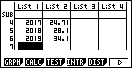 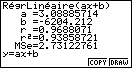 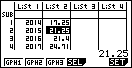 ACADEMIE  DE   POITIERSBac ProfessionnelORAL de contrôle Session : 2017MATHEMATIQUES – SCIENCES PHYSIQUESMATHEMATIQUES – SCIENCES PHYSIQUESMATHEMATIQUES – SCIENCES PHYSIQUESDurée : Préparation 15 minutes – Interrogation 15 minutesDurée : Préparation 15 minutes – Interrogation 15 minutesDurée : Préparation 15 minutes – Interrogation 15 minutesAnnée(xi)201420152016201720182019Production en TWh (yi)17,2521,2521,424,7128,134,1supérieure à 34,1  TWhinférieure à 34,1  TWh